   Application for Employment Clinton Community YMCA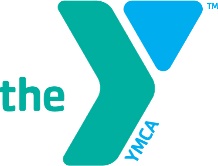 PERSONAL INFORMATION		We are an equal opportunity employer.              Date:      EMPLOYMENT INFORMATIONPosition Applied For:      Date Available to Start:         Type of Employment:   Have you ever been convicted of a felony?  If Yes, Please Explain:      Have you ever been employed here before?                            Are you legally eligible for employment in this country?     If you are under 18, do you have a work permit?                     EMPLOYMENT HISTORY
EDUCATION
High School:      				Subject Studied (if applicable)      
College:        					Subjects/Degree:       
College:        					Subjects/Degree:        _____________________________________________________________________________________REFERENCES
The following section is to be completed by applicant for an OFFICE POSITION Only:Can you type?	 		How many words per minute?      Computer Skills		Mac 		PC 		Please provide computer and software knowledge below:Applicant Authorization:I certify that all statements made herein and on the enclosed resume are true and correct to the best of my knowledge. I authorize investigation of all statements herein recorded. I release from liability all persons and organizations reporting information required by this application.  Electronic AuthorizationName:        Date      Last-Name:
     First-Name:  
     Middle: 
     Address: 
     City:
     State:        Zip Code:     Phone: 
     Alternate-Phone: 
     Social Security Number:
     Email:       EMPLOYER
     ADDRESS
     PHONE
     DATE  (Start—End)
     JOB TITLE
     HOURLY RATE/SALARY
     Nature of work & responsibilities      Reason for Leaving
     Supervisor 
     EMPLOYER
     ADDRESS
     PHONE
     DATE  (Start—End)
     JOB TITLE
     HOURLY RATE/SALARY
     Nature of work & responsibilities      Reason for Leaving
     Supervisor 
     Name
     ADDRESS
     PHONE
     Relationship      Relationship      Relationship      Name
     ADDRESS
     PHONE
     Relationship      Relationship      Relationship      Name
     ADDRESS
     PHONE
     Relationship      Relationship      Relationship      